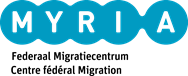 EXTERNE OPROEPPersoonlijke gegevensMevrouw/Mijnheer/X:Naam: Voornaam: Straatnaam en huisnummer: Postcode en woonplaats:Telefoon:GSM:E-mail :Geboortejaar …….(deze info wordt vertrouwelijk behandeld door de personeelsdienst, uitsluitend met het oog op het monitoren van diversiteit in het rekruteringsbeleid.) Inlichtingen over het arbeidscontract en de -voorwaarden:   personeel –  tel. 02/212 30 38over de inhoud van de functie:   - koen.dewulf@myria.be  – tel. 02/212 31 14. De deadline voor deze sollicitatie is 02/03/2020 om 12u00.CURRICULUM VITAEOPLEIDINGENBegin met de laatst gevolgde opleiding en zo verderVORMINGEN Begin met de laatst gevolgde opleiding en zo verder - enkel vermelden indien relevant voor deze vacatureWERKERVARINGENvan recent naar ouder – voeg zelf vakken toe indien nodigCOMPETENTIES (zie vacature)Geef aan welke kennis en ervaring je hebt met volgende competenties.0 = geen kennis – helemaal niet1 = summiere kennis – zeer weinig2 = enkel theoretische kennis door opleiding – weinig3 = courante kennis – weinig ervaring - goed4 = vrij veel kennis en ervaring – zeer goed5 = zeer ruime kennis en ervaring - uitstekendTALENKENNISVul in met 0 = geen kennis, 1 = elementair, 2 = voldoende, 3 = goed, 4 = zeer goed, 5 = perfect/uitstekendANDERE COMPETENTIES en/of ERVARINGENZijn er andere competenties of ervaringen (bv. hobby’s, vrijwilligerswerk…) die je wenst mee te delen, die relevant zijn voor je kandidatuur voor deze functie?MOTIVATIEWaarom ben je kandidaat voor deze functie? Datum: van - totonderwijsinstellingniveau (licentiaat-master, graduaat-bachelor…)richting - specialisatieperiodeomschrijvingquoteringLicht zo concreet mogelijk toe met voorbeeldenMinimum 3 jaar ervaring in een functie communicatie. Interesse in vreemdelingenrecht en mensenrechtenVertrouwd met het politieke – en medialandschapJe gebruikt sociale media op professionele wijzeJe beheert websites via een CMSJe hebt sterke redactionele vaardigheden Sociaal vaardig, assertief en netwerken Zin voor initiatiefOrganisatie en aansturen van productieproces van publicatiesCommunicatiestrategie en perscampagnes ontwikkelenPrioriteiten stellen en omgaan met korte deadlinesUitwerken huisstijl en grafische competenties (foto, video)TalenbegrijpenlezensprekenschrijvenNederlandsFransDuitsEngelsGebarentaalAndereNVT 